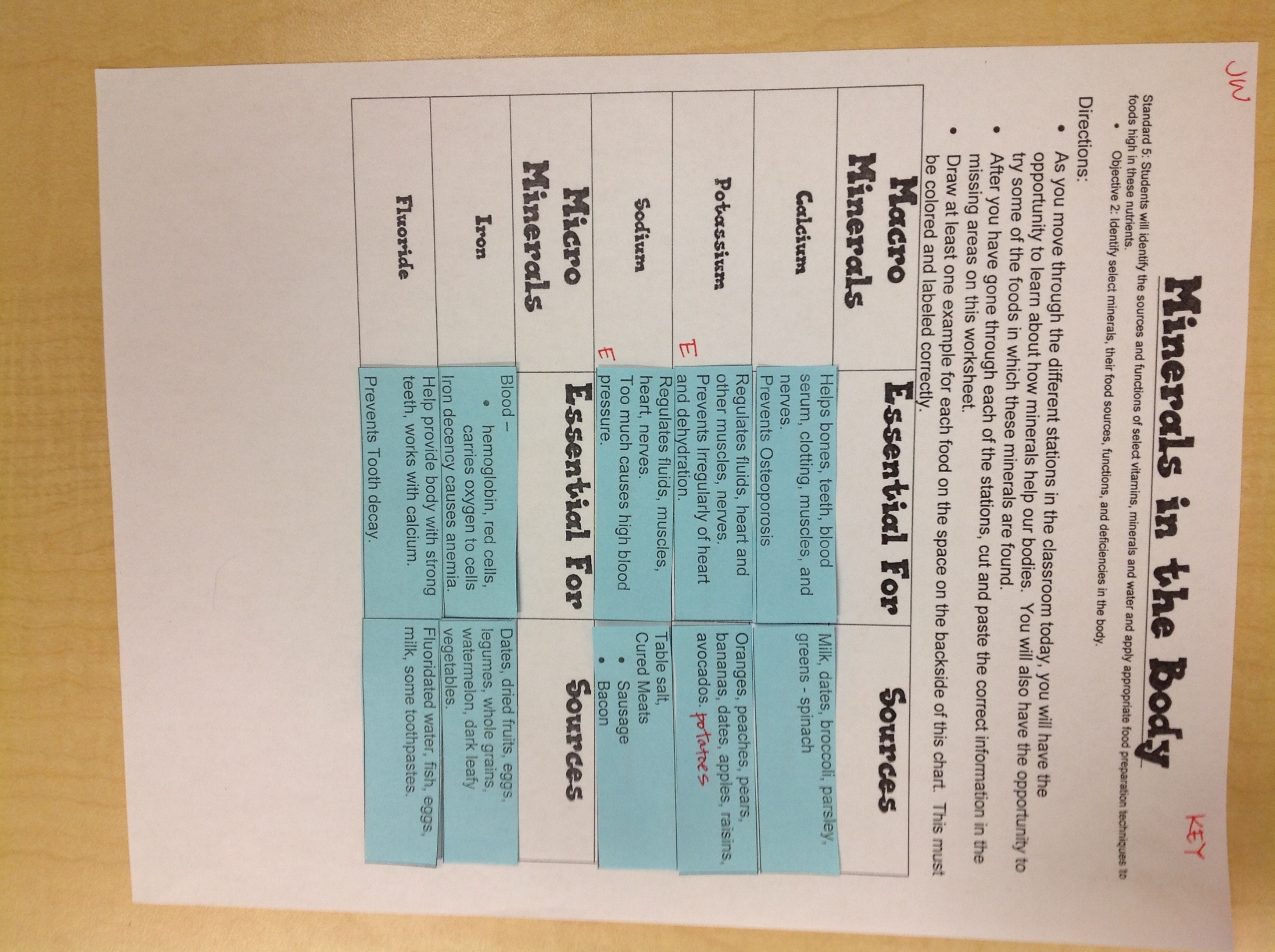 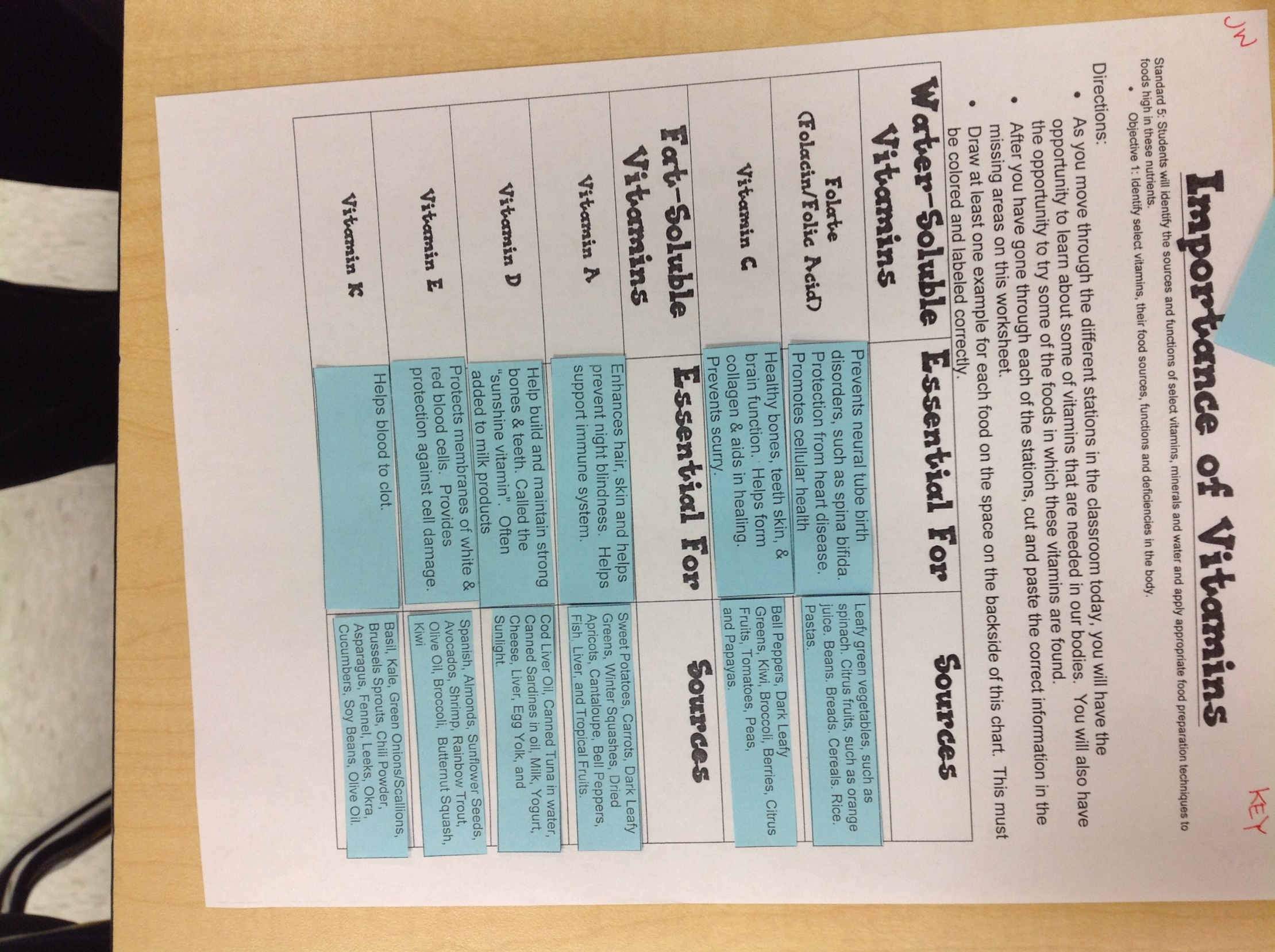 Foods for Vitamins & Mineral Stations				Foods for Vitamins & Mineral StationsPotassium—Bananas 						Potassium--BananasSodium—Pepperoni 						Sodium—Pepperoni Calcium—Broccoli  						Calcium—Broccoli Iron—Raisins							Iron—Raisins Folate: Folic Acid, Focalin—Orange Juice				Folate: Folic Acid, Focalin—Orange JuiceVitamin E—Sunflower Seeds					Vitamin E—Sunflower SeedsVitamin K—Cucumbers 						Vitamin K--CucumbersVitamin A—Carrots 						Vitamin A—Carrots Vitamin C—Oranges						Vitamin C--OrangesVitamin D—Cheese Sticks					Vitamin D—Cheese Sticks Foods for Vitamins & Mineral Stations				Foods for Vitamins & Mineral StationsPotassium—Bananas 						Potassium--BananasSodium—Pepperoni 						Sodium—Pepperoni Calcium—Broccoli  						Calcium—Broccoli Iron—Raisins							Iron—Raisins Folate: Folic Acid, Focalin—Orange Juice				Folate: Folic Acid, Focalin—Orange JuiceVitamin E—Sunflower Seeds					Vitamin E—Sunflower SeedsVitamin K—Cucumbers 						Vitamin K--CucumbersVitamin A—Carrots 						Vitamin A—Carrots Vitamin C—Oranges						Vitamin C--OrangesVitamin D—Cheese Sticks					Vitamin D—Cheese Sticks Foods for Vitamins & Mineral Stations				Foods for Vitamins & Mineral StationsPotassium—Bananas 						Potassium--BananasSodium—Pepperoni 						Sodium—Pepperoni Calcium—Broccoli  						Calcium—Broccoli Iron—Raisins							Iron—Raisins Folate: Folic Acid, Focalin—Orange Juice				Folate: Folic Acid, Focalin—Orange JuiceVitamin E—Sunflower Seeds					Vitamin E—Sunflower SeedsVitamin K—Cucumbers 						Vitamin K--CucumbersVitamin A—Carrots 						Vitamin A—Carrots Vitamin C—Oranges						Vitamin C--OrangesVitamin D—Cheese Sticks					Vitamin D—Cheese Sticks Foods for Vitamins & Mineral Stations				Foods for Vitamins & Mineral StationsPotassium—Bananas 						Potassium--BananasSodium—Pepperoni 						Sodium—Pepperoni Calcium—Broccoli  						Calcium—Broccoli Iron—Raisins							Iron—Raisins Folate: Folic Acid, Focalin—Orange Juice				Folate: Folic Acid, Focalin—Orange JuiceVitamin E—Sunflower Seeds					Vitamin E—Sunflower SeedsVitamin K—Cucumbers 						Vitamin K--CucumbersVitamin A—Carrots 						Vitamin A—Carrots Vitamin C—Oranges						Vitamin C--OrangesVitamin D—Cheese Sticks					Vitamin D—Cheese Sticks 